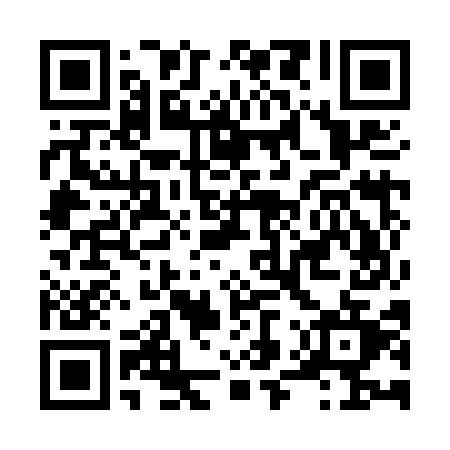 Prayer times for Ipolytolgyes, HungaryWed 1 May 2024 - Fri 31 May 2024High Latitude Method: Midnight RulePrayer Calculation Method: Muslim World LeagueAsar Calculation Method: HanafiPrayer times provided by https://www.salahtimes.comDateDayFajrSunriseDhuhrAsrMaghribIsha1Wed3:175:2612:425:457:589:592Thu3:155:2512:425:468:0010:013Fri3:125:2312:425:478:0110:034Sat3:095:2212:425:488:0210:065Sun3:075:2012:425:498:0410:086Mon3:045:1812:415:498:0510:107Tue3:015:1712:415:508:0710:138Wed2:595:1512:415:518:0810:159Thu2:565:1412:415:528:0910:1710Fri2:535:1312:415:538:1110:2011Sat2:515:1112:415:538:1210:2212Sun2:485:1012:415:548:1310:2513Mon2:455:0912:415:558:1510:2714Tue2:435:0712:415:568:1610:3015Wed2:405:0612:415:578:1710:3216Thu2:385:0512:415:578:1810:3417Fri2:355:0312:415:588:2010:3718Sat2:325:0212:415:598:2110:3919Sun2:305:0112:416:008:2210:4220Mon2:275:0012:416:008:2310:4421Tue2:244:5912:426:018:2510:4722Wed2:224:5812:426:028:2610:4923Thu2:194:5712:426:028:2710:5124Fri2:174:5612:426:038:2810:5425Sat2:144:5512:426:048:2910:5626Sun2:124:5412:426:048:3010:5927Mon2:094:5312:426:058:3111:0128Tue2:074:5312:426:068:3211:0329Wed2:044:5212:426:068:3311:0630Thu2:024:5112:426:078:3411:0831Fri1:594:5012:436:078:3511:10